                                                                    ПОСТАНОВЛЕНИЕ                                     Главы муниципального образования«Натырбовское сельское поселение»« 15» августа  2018г.                                              №  52 .                                              с.НатырбовоОб утверждении плана проведения экспертизы муниципальных правовых актов администрации муниципального образования «Натырбовское сельское поселение»  на 2 полугодие 2018 года, при разработке проектов которых оценка регулирующего воздействия не проводилась В соответствии с Порядком проведения экспертизы  нормативных правовых актов администрации муниципального образования «Натырбовское сельское поселение», затрагивающих вопросы осуществления предпринимательской и инвестиционной деятельности, утвержденным постановлением главы администрации муниципального образования «Натырбовское сельское поселение» № 32 от 13.06.2018 года «Об утверждении Порядка проведения оценки регулирующего воздействия проектов муниципальных нормативных правовых актов администрации муниципального образования «Натырбовское сельское поселение», экспертизы и оценки фактического воздействия принятых администрацией муниципального образования «Натырбовское сельское поселение» муниципальных нормативных правовых актов, затрагивающих вопросы осуществления предпринимательской и инвестиционной деятельности»Постановляю:Утвердить план проведения экспертизы муниципальных правовых актов муниципального образования «Натырбовское сельское поселение» на 2 полугодие 2018 года, при разработке проектов которых оценка регулирующего воздействия не проводилась (приложение № 1). Контроль за исполнением настоящего Постановления возложить на главного специалиста администрации  муниципального образования «Натырбовское сельское поселение»  Молчанова А.В. Настоящее Постановление  обнародовать на информационном стенде в администрации   поселения  и разместить  на  официальном сайте администрации в сети  Интернет  по  адресу: //adm-natyrbovo.ru//Постановление вступает в силу со дня его подписания.Глава муниципального образования«Натырбовское сельское поселение»                                    Н.В.Касицына УРЫСЫЕ ФЕДЕРАЦИЕАДЫГЭ РЕСПУБЛИКМУНИЦИПАЛЬНЭ  ГЪЭПСЫКIЭ ЗИIЭ «НАТЫРБЫЕ  КЪОДЖЭ ПСЭУПI»385434 с. Натырбово,ул. Советская № 52тел./факс 9-76-69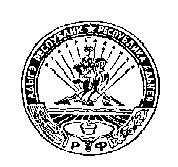 РОССИЙСКАЯ ФЕДЕРАЦИЯРЕСПУБЛИКА АДЫГЕЯМУНИЦИПАЛЬНОЕ ОБРАЗОВАНИЕ«НАТЫРБОВСКОЕ СЕЛЬСКОЕ ПОСЕЛЕНИЕ»385434 с. Натырбово, ул. Советская № 52тел./факс 9-76-69